GULBENES NOVADA DOMES LĒMUMSGulbenēPar mēnešalgu grupu minimālo un maksimālo apmēru apstiprināšanu Gulbenes novada pašvaldības administrācijas, iestāžu un to struktūrvienību vadītājiem un darbiniekiem	Pamatojoties uz likuma “Par pašvaldībām” 21.panta pirmās daļas 13.punktu, Gulbenes novada pašvaldības 2022.gada 26.oktobra iekšējo noteikumu Nr.GND/IEK/2022/30 “Kārtība par pašvaldības budžetu” 26.punktu, kas nosaka, ka, plānojot budžetu, ir jāpielieto pamatoti aprēķini, apstiprinātas normas, algu aprēķini jāveic, pamatojoties uz apstiprinātajiem amata vienību sarakstiem un noteiktajām amatalgām, ievērojot Gulbenes novada pašvaldības amatpersonu un darbinieku atlīdzības nolikumu, Gulbenes novada domes 2022.gada 30.jūnija apstiprināto iekšējo normatīvo aktu Nr.GND/IEK/2022/16 “Gulbenes novada pašvaldības amatpersonu un darbinieku atlīdzības nolikums” (protokols Nr.12; 96.p), kā arī ņemot vērā Darba likuma pārejas noteikumu 26.punktu, kas Ministru kabinetam uzdod pienākumu šā likuma 61. panta otrajā daļā minētajos noteikumos noteikt to, ka minimālā mēneša darba alga normālā darba laika ietvaros no 2023. gada 1.janvāra nav mazāka par 620 euro (šobrīd – 500 euro), un ievērojot Valsts un pašvaldību institūciju amatpersonu un darbinieku atlīdzības likuma 3.pielikumā “Mēnešalgu grupas un intervāli” noteiktos mēnešalgu intervālus, atklāti balsojot: ar 10 balsīm "Par" (Ainārs Brezinskis, Anatolijs Savickis, Andis Caunītis, Atis Jencītis, Guna Pūcīte, Guna Švika, Ivars Kupčs, Mudīte Motivāne, Normunds Audzišs, Normunds Mazūrs), "Pret" – 1 (Gunārs Ciglis), "Atturas" – 1 (Aivars Circens), Gulbenes novada dome NOLEMJ:APSTIPRINĀT šādus mēnešalgu grupu minimālos un maksimālos apmērus Gulbenes novada pašvaldības administrācijas, iestāžu, to struktūrvienību darbiniekiem un vadītājiem:2. UZDOT Gulbenes novada pašvaldības administrācijas Juridiskās un personālvadības nodaļai līdz 2022.gada 30.decembrim sagatavot izdošanai jaunu iekšējo normatīvo aktu “Instrukcija par Gulbenes novada pašvaldības iestādēs nodarbināto darba izpildes novērtēšanas un atlīdzības noteikšanas kārtību”, ņemot vērā šo lēmumu un atbilstošas izmaiņas Valsts un pašvaldību institūciju amatpersonu un darbinieku atlīdzības likumā un citos normatīvajos aktos, paredzot, ka izmaiņas atlīdzībā stājas spēkā pēc darbinieku ikgadējās novērtēšanas. Gulbenes novada domes priekšsēdētājs						A.CaunītisSagatavoja: S.Mickeviča, G.UpīteGULBENES NOVADA DOMES LĒMUMSGulbenēPar iekšējā normatīvā akta “Grozījumi Gulbenes novada domes 2022.gada 30.jūnija iekšējā normatīvajā aktā “Gulbenes novada pašvaldības amatpersonu un darbinieku atlīdzības nolikums”” apstiprināšanuŅemot vērā jauno Pašvaldību likumu, kas stāsies spēkā 2023.gada 1.janvārī, tajā paredzēto normatīvo regulējumu attiecībā uz atlīdzības noteikšanu pašvaldības deputātiem, domes priekšsēdētājam un citiem algotiem amatiem domē, pašvaldības administrācijas darbiniekiem un komisiju locekļiem, Valsts un pašvaldību institūciju amatpersonu un darbinieku atlīdzības likuma 4.panta otro un otro prim daļu, 5.panta pirmo un otro daļu, kā arī Valsts kancelejas publicēto 2023.gada (bruto) bāzes mēnešalgas apmēru 1137,46 euro, atklāti balsojot: ar 10 balsīm "Par" (Ainārs Brezinskis, Anatolijs Savickis, Andis Caunītis, Atis Jencītis, Guna Pūcīte, Guna Švika, Ivars Kupčs, Mudīte Motivāne, Normunds Audzišs, Normunds Mazūrs), "Pret" – nav, "Atturas" – 2 (Aivars Circens, Gunārs Ciglis), Gulbenes novada dome NOLEMJ:APSTIPRINĀT iekšējo normatīvo aktu “Grozījumi Gulbenes novada domes 2022.gada 30.jūnija iekšējā normatīvajā aktā “Gulbenes novada pašvaldības amatpersonu un darbinieku atlīdzības nolikums”” (pielikumā). Gulbenes novada domes priekšsēdētājs					A.CaunītisSagatavoja: S.Mickeviča, L.PriedeslaipaGULBENES NOVADA DOMES LĒMUMSGulbenē2022.gada 22.decembrī				Nr. GND/IEK/2022/43Grozījumi Gulbenes novada domes 2022.gada 30.jūnija iekšējā normatīvajā aktā “Gulbenes novada pašvaldības amatpersonu un darbinieku atlīdzības nolikums”Izdoti saskaņā ar Pašvaldību likuma 9.panta ceturto daļu, 10.panta pirmās daļas 14.punktu, 20.panta trešo daļu un 53.panta trešo daļu, Valsts un pašvaldību institūciju amatpersonu un darbinieku atlīdzības likumuIzdarīt Gulbenes novada domes 2022.gada 30.jūnija noteikumos Nr. GND/IEK/2022/16 “Gulbenes novada pašvaldības amatpersonu un darbinieku atlīdzības nolikums”, kas apstiprināti ar Gulbenes novada domes 2022.gada 30.jūnija lēmumu Nr.GND/2022/639 (protokols Nr.12, 96.p.), šādus grozījumus:1.1. izteikt norādi uz noteikumu izdošanas tiesisko pamatu šādā redakcijā:“Izdots saskaņā ar Pašvaldību likuma 9.panta ceturto daļu, 10.panta pirmās daļas 14.punktu, 20.panta trešo daļu un 53.panta trešo daļu, Valsts un pašvaldību institūciju amatpersonu un darbinieku atlīdzības likumu”;1.2. svītrot 5.punktu;1.3. izteikt 9.punktu šādā redakcijā:“9. Domes priekšsēdētāja un Domes priekšsēdētāja vietnieka amati ir algoti.”;1.4. izteikt 10.punktu šādā redakcijā:“10. Domes priekšsēdētājam un Domes priekšsēdētāja vietniekam mēnešalga tiek noteikta, ņemot vērā Valsts un pašvaldības institūciju amatpersonu un darbinieku atlīdzības likuma 4. panta otrajā daļā noteikto bāzes mēnešalgas apmēru, piemērojot šādu koeficientu:10.1. Domes priekšsēdētājam – 2,63;10.2. Domes priekšsēdētāja vietniekam – 2,36.”;1.5. papildināt noteikumus ar 10.1 punktu šādā redakcijā:“10.1 Domes priekšsēdētāja un Domes priekšsēdētāja vietnieka mēnešalga tiek pārrēķināta uz katra gada 1.janvāri, iegūto mēnešalgu noapaļojot līdz pilniem euro.”;1.6. izteikt 17.punktu šādā redakcijā:“17. Domes deputātam par Noteikumu 18.punktā noteikto darbu izpildi tiek noteikta darba stundas likme, dalot Valsts un pašvaldības institūciju amatpersonu un darbinieku atlīdzības likuma 4. panta otrajā daļā noteikto bāzes mēnešalgas apmēru ar vidējo nostrādāto darba stundu skaitu mēnesī attiecīgā kalendārā gadā un piemērojot koeficientu 1,2, kas tiek pārrēķināta uz katra gada 1.janvāri, iegūto stundas likmi noapaļojot līdz diviem cipariem aiz komata.”;1.7. svītrot 24.punktā vārdus “ar Domes lēmumu”;1.8. izteikt VI. nodaļas nosaukumu  šādā redakcijā:“VI. Iestāžu vadītāju un darbinieku mēnešalga”;1.9. aizstāt 32.punktā vārdus “Darbinieku mēnešalgas” ar vārdiem “Iestāžu vadītāju un darbinieku mēnešalgas”.Grozījumi stājas spēkā 2023.gada 1.janvārī.Gulbenes novada domes priekšsēdētājs				A.CaunītisGULBENES NOVADA DOMES LĒMUMSGulbenēPar Gulbenes novada domes 2022. gada 22. decembra saistošo noteikumu Nr. 27“Grozījums Gulbenes novada domes 2013. gada 31. oktobra saistošajos noteikumos Nr. 25 “Gulbenes novada pašvaldības nolikums”” izdošanu2022. gada 20. oktobrī pieņemts Pašvaldību likums, kas stāsies spēkā 2023. gada 1. janvārī. Saskaņā ar Pašvaldību likuma 39. panta otro daļu dome izveido finanšu komiteju, attīstības komiteju un komitejas, kuru kompetencē ir sociālie, izglītības un kultūras jautājumi. Ņemot vērā minēto, nepieciešams izdarīt grozījumu Gulbenes novada domes 2013. gada 31. oktobra saistošajos noteikumos Nr. 25 “Gulbenes novada pašvaldības nolikums”, pārdēvējot Gulbenes novada domes Tautsaimniecības komiteju par Gulbenes novada domes Attīstības un tautsaimniecības komiteju. Likuma “Par pašvaldībām” 21. panta pirmās daļas 1. punkts nosaka, ka dome var izskatīt jebkuru jautājumu, kas ir attiecīgās pašvaldības pārziņā, turklāt tikai dome var apstiprināt pašvaldības nolikumu. Likuma “Par pašvaldībām” 24.panta pirmā daļa nosaka, ka pašvaldības nolikums ir saistošie noteikumi, kas nosaka pašvaldības pārvaldes organizāciju, lēmumu pieņemšanas kārtību, iedzīvotāju tiesības un pienākumus vietējā pārvaldē, kā arī citus pašvaldības darba organizācijas jautājumus, savukārt saskaņā ar šā panta trešo daļu pašvaldības nolikums stājas spēkā nākamajā dienā pēc tā parakstīšanas, ja tajā nav noteikts cits spēkā stāšanās laiks. Pašvaldības nolikumu triju dienu laikā pēc tā parakstīšanas rakstveidā un elektroniskā veidā nosūta Vides aizsardzības un reģionālās attīstības ministrijai zināšanai.Ievērojot minēto un pamatojoties uz likuma “Par pašvaldībām” 21. panta pirmās daļas 1. punktu, ņemot vērā Tautsaimniecības komitejas ieteikumu, atklāti balsojot: ar 12 balsīm "Par" (Ainārs Brezinskis, Aivars Circens, Anatolijs Savickis, Andis Caunītis, Atis Jencītis, Guna Pūcīte, Guna Švika, Gunārs Ciglis, Ivars Kupčs, Mudīte Motivāne, Normunds Audzišs, Normunds Mazūrs), "Pret" – nav, "Atturas" – nav, Gulbenes novada dome NOLEMJ:IZDOT Gulbenes novada domes 2022. gada 22. decembra saistošos noteikumus Nr. 27 “Grozījums Gulbenes novada domes 2013. gada 31. oktobra saistošajos noteikumos Nr. 25 “Gulbenes novada pašvaldības nolikums””. NOSŪTĪT Vides aizsardzības un reģionālās attīstības ministrijai zināšanai lēmuma 1. punktā minētos saistošos noteikumus un paskaidrojuma rakstu triju darbdienu laikā pēc to parakstīšanas (rakstveidā un elektroniskā veidā).3.	UZDOT Gulbenes novada pašvaldības Kancelejas nodaļai nosūtīt lēmuma 1. punktā minētos saistošos noteikumus un paskaidrojuma rakstu publicēšanai oficiālajā izdevumā “Latvijas Vēstnesis”.4.	UZDOT Gulbenes novada pašvaldības sabiedrisko attiecību speciālistam lēmuma 1. punktā minētos saistošos noteikumus publicēt Gulbenes novada pašvaldības informatīvajā izdevumā “Gulbenes Novada Ziņas” un Gulbenes novada pašvaldības tīmekļa vietnē www.gulbene.lv. 5.	UZDOT Gulbenes novada pagastu pārvalžu vadītājiem nodrošināt lēmuma 1. punktā minēto saistošo noteikumu un paskaidrojuma raksta pieejamību pagastu pārvalžu administratīvajās ēkās.Gulbenes novada domes priekšsēdētājs						A. CaunītisSagatavoja: Inta BindreGulbenē2022. gada 22. decembrī						Saistošie noteikumi Nr.27(prot. Nr.26; 3.p)Grozījums Gulbenes novada domes 2013.gada 31.oktobra saistošajos noteikumos Nr.25 “Gulbenes novada pašvaldības nolikums”Izdoti saskaņā ar likuma “Par pašvaldībām” 21.panta pirmās daļas 1.punktu un 24.pantuIzdarīt Gulbenes novada domes 2013.gada 31.oktobra saistošajos noteikumos Nr.25 “Gulbenes novada pašvaldības nolikums” šādu grozījumu:aizstāt noteikumu tekstā vārdus “tautsaimniecības komiteja” (attiecīgajā locījumā) ar vārdiem “attīstības un tautsaimniecības komiteja” (attiecīgajā locījumā). Saistošie noteikumi stājas spēkā 2023. gada 1. janvārī.Gulbenes novada domes priekšsēdētājs					A. CaunītisPASKAIDROJUMA RAKSTSGulbenes novada domes 2022. gada 22. decembra saistošajiem noteikumiem Nr.27 “Grozījums Gulbenes novada domes 2013.gada 31.oktobra saistošajos noteikumos Nr.25 “Gulbenes novada pašvaldības nolikums””Gulbenes novada domes priekšsēdētājs					A. CaunītisGULBENES NOVADA DOMES LĒMUMSGulbenēPar grozījumiem Gulbenes novada domes 2021. gada 8. jūlija lēmumā “Par deputātu ievēlēšanu Gulbenes novada domes Tautsaimniecības komitejas sastāvā”2022. gada 20. oktobrī pieņemts Pašvaldību likums, kas stāsies spēkā 2023. gada 1. janvārī. Saskaņā ar Pašvaldību likuma 39. panta otro daļu dome izveido finanšu komiteju, attīstības komiteju un komitejas, kuru kompetencē ir sociālie, izglītības un kultūras jautājumi. Ar Gulbenes novada domes 2022. gada 22. decembra lēmumu Nr. GND/2022/1212 (protokols Nr. 26; 3.p.) nolemts izdot Gulbenes novada domes 2022. gada 22. decembra saistošos noteikumus Nr. 27 “Grozījums Gulbenes novada domes 2013. gada 31. oktobra saistošajos noteikumos Nr. 25 “Gulbenes novada pašvaldības nolikums””. Atbilstoši minētājiem saistošajiem noteikumiem ar 2023. gada 1. janvāri tautsaimniecības komiteja tiek pārdēvēta par attīstības un tautsaimniecības komiteju.Ņemot vērā augstāk minēto un pamatojoties uz likuma “Par pašvaldībām” 20.panta pirmo daļu, kas nosaka, ka pēc domes priekšsēdētāja ievēlēšanas no attiecīgās domes deputātiem ievēlē priekšsēdētāja vietnieku un pastāvīgās komitejas, 21.panta pirmās daļas 10.punktu, kas nosaka, ka dome var izskatīt jebkuru jautājumu, kas ir attiecīgās pašvaldības pārziņā, turklāt tikai dome var ievēlēt vai atlaist (atbrīvot no pienākumiem) domes priekšsēdētāju, priekšsēdētāja vietnieku, pastāvīgo komiteju locekļus un revīzijas komisijas locekļus, 50.pantu, kas nosaka, ka dome no domes deputātiem ievēlē pastāvīgās komitejas, 52.panta otro daļu, kas nosaka, ka citas pastāvīgās komitejas vietējā pašvaldības dome izveido atbilstoši pašvaldības nolikumam, atklāti balsojot: ar 12 balsīm "Par" (Ainārs Brezinskis, Aivars Circens, Anatolijs Savickis, Andis Caunītis, Atis Jencītis, Guna Pūcīte, Guna Švika, Gunārs Ciglis, Ivars Kupčs, Mudīte Motivāne, Normunds Audzišs, Normunds Mazūrs), "Pret" – nav, "Atturas" – nav, Gulbenes novada dome NOLEMJ:IZDARĪT Gulbenes novada domes 2021. gada 8. jūlija lēmumā Nr. GND/2022/815 (ārkārtas sēdes protokols Nr.10; 3.p.) “Par deputātu ievēlēšanu Gulbenes novada domes Tautsaimniecības komitejas sastāvā” grozījumu un aizstāt vārdus “Tautsaimniecības komiteju” ar vārdiem “Attīstības un tautsaimniecības komiteju”.Lēmums stājas spēkā 2023. gada 1. janvārī.Gulbenes novada domes priekšsēdētājs					A. CaunītisSagatavoja: I. Bindre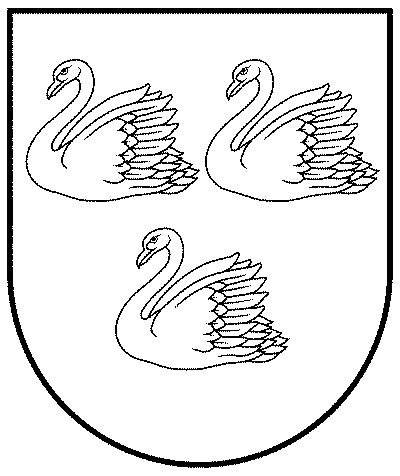 GULBENES NOVADA PAŠVALDĪBAReģ.Nr.90009116327Ābeļu iela 2, Gulbene, Gulbenes nov., LV-4401Tālrunis 64497710, mob.26595362, e-pasts; dome@gulbene.lv, www.gulbene.lv2022.gada 22.decembrī                               Nr. GND/2022/1210                               (protokols Nr.26; 1.p.)Mēnešalgu grupaMēnešalgas minimālais apmērs (euro)Mēnešalgas maksimālais apmērs (euro)1.6206202.6306303.6617304.6647755.7178816.7729477.84210328.92711699.1043131110.1105144511.1233156212.1499200613.1704200614.2040244615.22702645GULBENES NOVADA PAŠVALDĪBAReģ.Nr.90009116327Ābeļu iela 2, Gulbene, Gulbenes nov., LV-4401Tālrunis 64497710, mob.26595362, e-pasts; dome@gulbene.lv, www.gulbene.lv2022.gada 22.decembrī                           Nr. GND/2022/1211                           (protokols Nr.26; 2.p.)Pielikums 22.12.2022. Gulbenes novada domes lēmumam Nr. GND/2022/1211GULBENES NOVADA PAŠVALDĪBAReģ.Nr.90009116327Ābeļu iela 2, Gulbene, Gulbenes nov., LV-4401Tālrunis 64497710, mob.26595362, e-pasts; dome@gulbene.lv, www.gulbene.lvGULBENES NOVADA PAŠVALDĪBAReģ. Nr. 90009116327Ābeļu iela 2, Gulbene, Gulbenes nov., LV-4401Tālrunis 64497710, mob. 26595362, e-pasts: dome@gulbene.lv, www.gulbene.lv2022. gada 22. decembrīNr. GND/2022/1212                    (protokols Nr. 26; 3.p)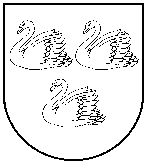 GULBENES NOVADA PAŠVALDĪBAGULBENES NOVADA PAŠVALDĪBAGULBENES NOVADA PAŠVALDĪBAReģ. Nr. 90009116327Reģ. Nr. 90009116327Reģ. Nr. 90009116327Ābeļu iela 2, Gulbene, Gulbenes nov., LV-4401Ābeļu iela 2, Gulbene, Gulbenes nov., LV-4401Ābeļu iela 2, Gulbene, Gulbenes nov., LV-4401Tālrunis 64497710, mob. 26595362, e-pasts: dome@gulbene.lv, www.gulbene.lvTālrunis 64497710, mob. 26595362, e-pasts: dome@gulbene.lv, www.gulbene.lvTālrunis 64497710, mob. 26595362, e-pasts: dome@gulbene.lv, www.gulbene.lvPaskaidrojuma raksta sadaļasNorādāmā informācija1. Projekta nepieciešamības pamatojumsAtbilstoši likuma “Par pašvaldībām” 24.panta pirmajai daļai pašvaldības nolikums ir saistošie noteikumi, kas nosaka pašvaldības pārvaldes organizāciju, lēmumu pieņemšanas kārtību, iedzīvotāju tiesības un pienākumus vietējā pārvaldē, kā arī citus pašvaldības darba organizācijas jautājumus.2022. gada 20. oktobrī pieņemts Pašvaldību likums, kas stāsies spēkā 2023. gada 1. janvārī. Saskaņā ar Pašvaldību likuma 39. panta otro daļu dome izveido finanšu komiteju, attīstības komiteju un komitejas, kuru kompetencē ir sociālie, izglītības un kultūras jautājumi.Gulbenes novada domes 2013. gada 31. oktobra saistošo noteikumu Nr. 25 “Gulbenes novada pašvaldības nolikums” 4. punktam, lai nodrošinātu savu darbību un izstrādātu domes lēmumprojektus, dome no pašvaldības deputātiem ievēl finanšu komiteju 7 locekļu sastāvā, sociālo un veselības jautājumu komiteju 7 locekļu sastāvā, izglītības, kultūras un sporta jautājumu komiteju 7 locekļu sastāvā un tautsaimniecības komiteju 7 locekļu sastāvā. Ņemot vērā to, ka tautsaimniecības komitejas nosaukums neatbilst Pašvaldību likuma regulējumam, nepieciešams Gulbenes novada domes 2013. gada 31. oktobra saistošajos noteikumos Nr. 25 “Gulbenes novada pašvaldības nolikums” veikt grozījumus. 2. Īss projekta satura izklāstsAr Gulbenes novada domes 2022. gada 29. decembra saistošajiem noteikumiem Nr. __ “Grozījums Gulbenes novada domes 2013. gada 31. oktobra saistošajos noteikumos Nr. 25 “Gulbenes novada pašvaldības nolikums”” (turpmāk – saistošie noteikumi) tautsaimniecības komiteja tiek pārdēvēta par attīstības un tautsaimniecības komiteju.3. Informācija par plānoto projekta ietekmi uz pašvaldības budžetuNav attiecināms.4. Informācija par plānoto projekta ietekmi uz uzņēmējdarbības vidi pašvaldības teritorijāNav attiecināms. 5. Informācija par administratīvajām procedūrāmPersonas Saistošo noteikumu piemērošanas jautājumos var vērsties Gulbenes novada pašvaldības administrācijā.6. Informācija par konsultācijām ar privātpersonāmSabiedrības līdzdalība saistošo noteikumu izstrādes procesā netika nodrošināta tādēļ, ka saistošie noteikumi neierobežo sabiedrības tiesības.GULBENES NOVADA PAŠVALDĪBAReģ. Nr. 90009116327Ābeļu iela 2, Gulbene, Gulbenes nov., LV-4401Tālrunis 64497710, mob. 26595362, e-pasts: dome@gulbene.lv, www.gulbene.lv2022. gada 22. decembrīNr. GND/2022/1213(protokols Nr.26; 4.p.)